Всероссийский фестиваль педагогического творчества(2014/15 учебный год) Номинация: Организация праздников и мероприятий в дошкольных учебных заведениях Название работы: «В вихре  Ярмарки, закружись» Автор:  Музыкальный руководитель Иванова Татьяна Николаевна Место выполнения работы: МБДОУ «Детский сад №5» город Петушки	Предварительная работа: Знакомство с русскими народными промыслами; гжель, хохлома,  городец,  дымка (цикл занятий-воспитатели)2.Разучивание потешек, прибауток, дразнилок, загадок.3.Разучивание русских народных игр, хороводов, песен.4.Привлечение родителей к пошиву к русским народным костюмам.Музыкальный зал оформлен под ярмачную площадь. Стены украшены павлово-посадскими платками, на столах вдоль стены  изделия русских мастеров прикладного искусства из Гжели, Городца, Хохломы, Жостова и т.д.Звучит плясовая  музыка «Ах, ярмарка»  Геннадий Трофимов  из к.ф. «Мама»( Ж. Буржоа, Т. Попа-Ю. Энтин). В зал входят дети подготовительной группы  в русский костюмах, приплясывая и подыгрывая себе на  на колотушках, трещотках, деревянных ложках , скоморохи (взрослые),. С окончанием музыки располагаются на свои места-за столы (в роли продавцов, ) ,на стульчиках.Скоморох-1: Здравствуйте, хозяева и хозяюшки.  Мы пришли на ваш товар посмотреть и себя показать.Скоморох-2:  Мы развесёлые насмешники, скоморохи и потешники. Вы пришли на праздник –ярмарку, где шутки, прибаутки, веселье.Скоморох-1: Милости просим» Будьте как дома.Знакомьтесь со всем, что ещё не знакомоЯрмарка открывается!! Подходите, проезжайте!!Всё, что нужно покупайте!Продавцы(дети)1.А ну честной народПодходи смелейПокупай товар , не робей!Не ходите никудаПодходите все сюда!2.Диво дивное! Чудо чудное, а не товар!Гляди не моргай, рот не разевай.3.Платки и шали знатныеСкладные  да ладныеВсегда повсюду славятся,Они и вам понравятся.((подходят девочки,  «покупают»  платки и исполняют танец с платками))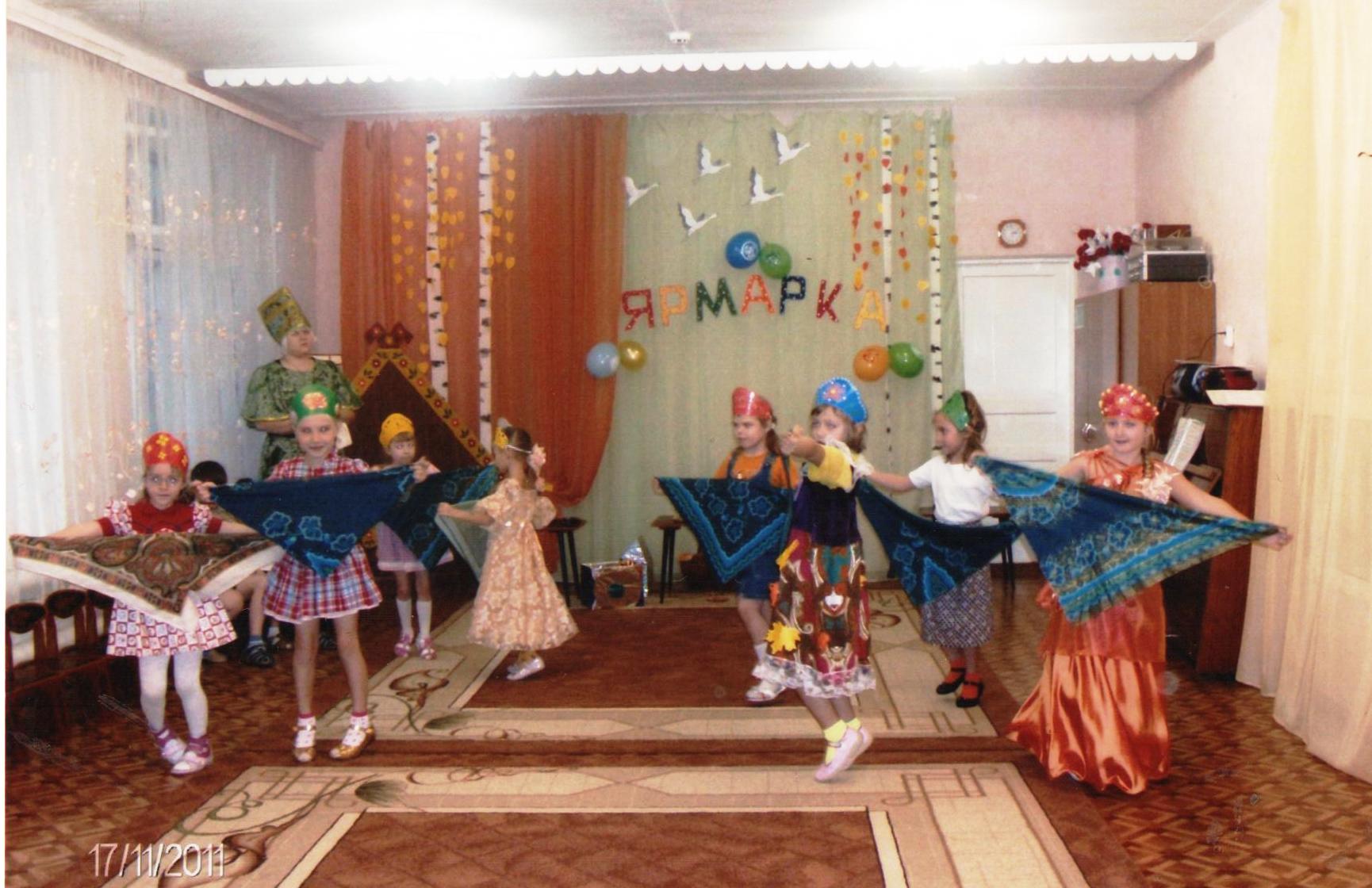 Соморох-1: Ребята малые резвятся,Петуха со шпорами боятся.(дети становятся в большой круг, в центре круга  ребенок , в шапочке петушка.)Петух: Трух-трух, трух-трух-трухХодит по двору петухСам со шпорамиХвост с узорамиПод окном стоитВо весь двор кричит.Кто услышит, тот бежит.Ку-ка-ре-ку!! Ку-ка-ре-ку!!!(петух кружится  на месте, машет крыльями, пытаясь поймать детей, которые перебегают через  центр круга по очереди  на новое место)Скоморох-2:Возьму в руки балалайкуДа потешу свою хозяйкуСядем братцы все рядкомИ частушки пропоём.(((мальчики и скоморох с балалаечками садятся впереди, за ними девочки. Исполняют частушки  из «В кругу  друзей».-М., 1985.год.)))1.Эй, девчонки хохотушкиЗапевайте-ка частушки.Запевайте поскорей,Чтоб порадовать гостей.2.Ну, спасибо тебе, мама,Что такую родила,Озорную, боевуюИ Катюшкой назвала.3.Запрягу я кошку в дрожки,А котёнка в тарантас,Повезу свою подружкуВсем соседям напоказ.4.Не глядите на меня,Глазоньки сломаете,Я не с вашего села,Вы меня не знаете.5.А я маленькаяДа удаленькая,Всё, что есть на мне,Пристаёт ко мне.6.Я надену платье,Буду я красавицаПусть лентяи  не подходят,Пока не исправятся.7.На окошке два цветочкаГолубой,  да аленькийЯ парнишка боевойХоть и ростом  мален ький.Дети-торговцы:1.Кому пирожки с пылу, с жару, гривенник за пару!2.На мой товар полюбуйтеся, только не торгуйтеся..3.Загляните к нам в палатку! Вот конфеты, шоколадки!4.Булавки, иголки,Стальные приколки.За один пучокПлати пятачок.5.Есть ниточки ,катушечки,А есть цветные платочкиВставай народей, поспешайПлаток по кругу передавай.(( игра «Передача платочка»   Т. Ломова.))Дети стоят в кругу и плавно под музыку передают платочек, за уголочек. Передающий и принимающий сопровождает движение небольшим поклоном(один просит взять платок, другой благодарит)).  С изменением музыки тот ребёнок , у которого в этот момент окажется платочек  выходит в круг и пляшет , размахивая платочком.))Ребёнок –продавец.Мастера –ложкари, а ну выходи, свой товар покажи!((выходят мальчики с деревянными ложками)) все хором:Наши ложки хохломскиеВсюду славятсяВсему миру наши ложкиОчень нравятся((танец с ложками .р.н.п.))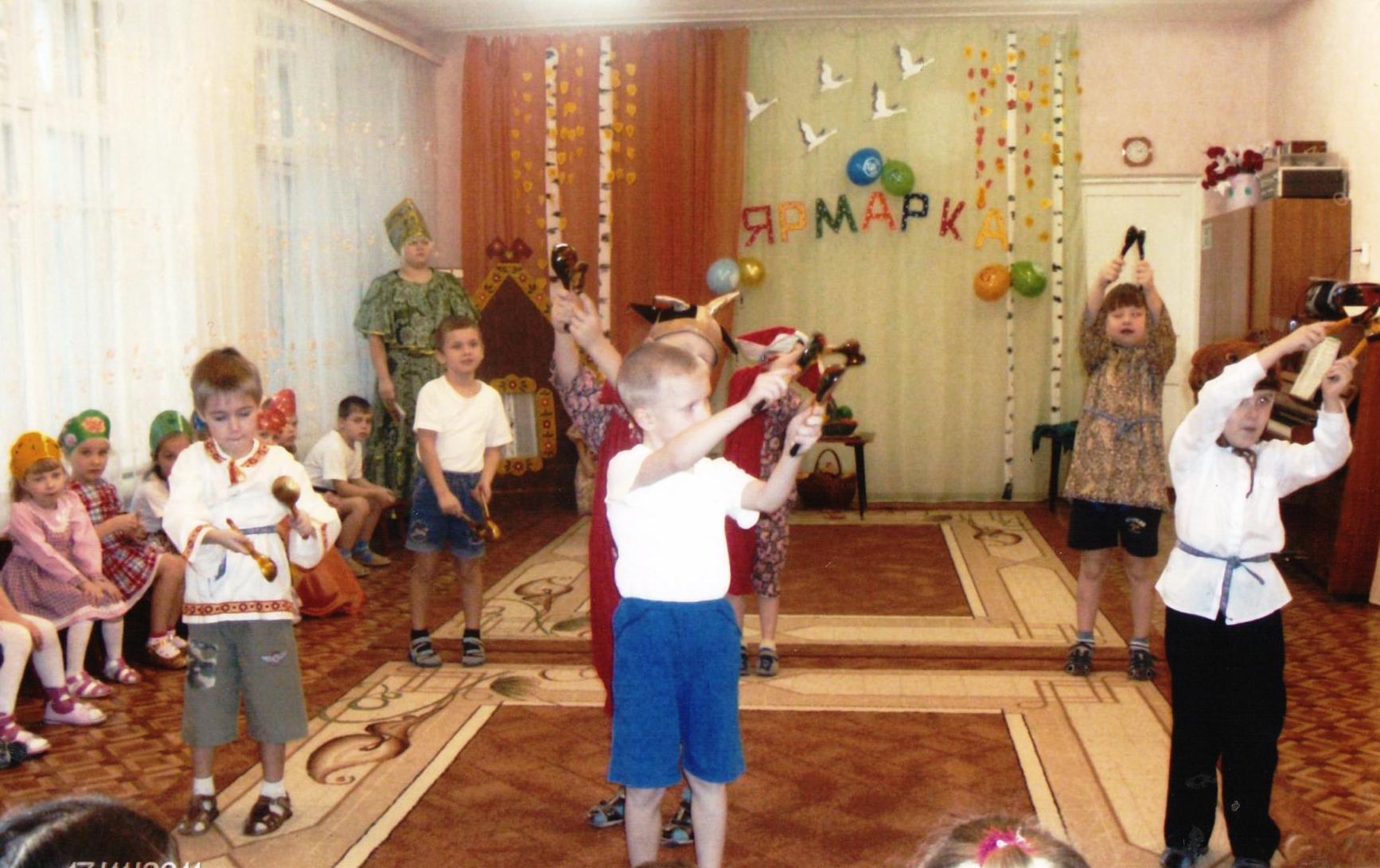 Скоморох-1:У каждого молодцаСвоя хваткаА справится надоВсего лишь с палкоюИгра» Кто дольше продержит палку на указательном пальце. Дети считают до десяти))Появляется взрослый с «каруселью». С обруча свисают яркие ленты. Предлагает ребятам покататься на  карусели. Всех желающих делим на две группы. Дети одной группы берутся за ленты, а другой- в это время приговаривают:Еле, еле, еле, еле завертелись карусели.А потом, потом, потом все поехали кругом. ((р.н.м. «Я с комариком плясала»))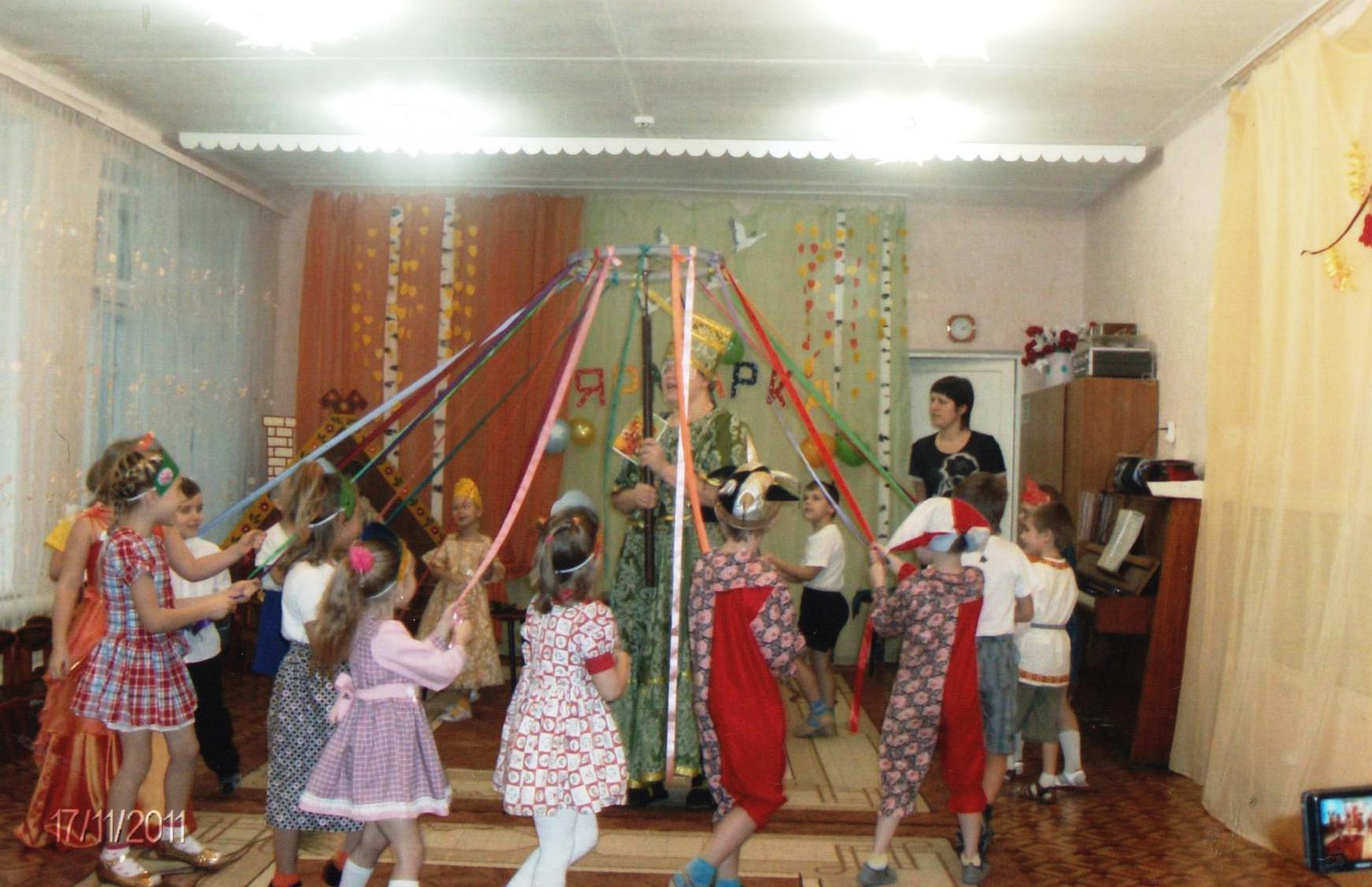 Звучит музыка и в зал верхом на лошадке выезжает ВаняСкоморох-2:А кто это ещё на ярмарку едет?Дети:  Ваня-Ваня-простота,Купил лошадь без хвоста.Скоморох-2:Дети играют, Ваню потешают.(дети окружают Ваню)Барашеньки, крутороженьки (пружинящий шаг0По полям ходят, по лесам бродят (топотушки0В скрипочку играют (имитация игры0Ваню потешают (кланяются Ване и дразнят0Ваня, Ваня, простота  ( идут в центр)Купил лошадь без хвоста( назад отходят)Сел задом наперёд  (прыгают и отворачиваются)И поехал в огород («пружинка» или «тарелочки»)((убегают, Ваня ловит)Скоморох-1: Так, что мы сегодня уже делали? Мы торговали?Скоморох-2: Играли.Скоморох-1: Танцевали!!!Скоморох-2: Спасибо всем, кто принимал участие в весёлой  ярмарке.Скоморох-1: Жили-были два налима-Пролетела половина.Скоморох-2: Жил-был карась-Быстро ярмарка пронеслась.Скоморох-1, 2: Жили-были три гуся-Вот и ярмарка вся!Звучит музыкальная заставка Скоморохи, приплясывая, уходят с игровой площадки.Используемые источники:  Журналы « Дошкольное воспитание» 1990 , 1995 гг.